31.05. – 14.06.2020./tylko do użytku wewnętrznego/
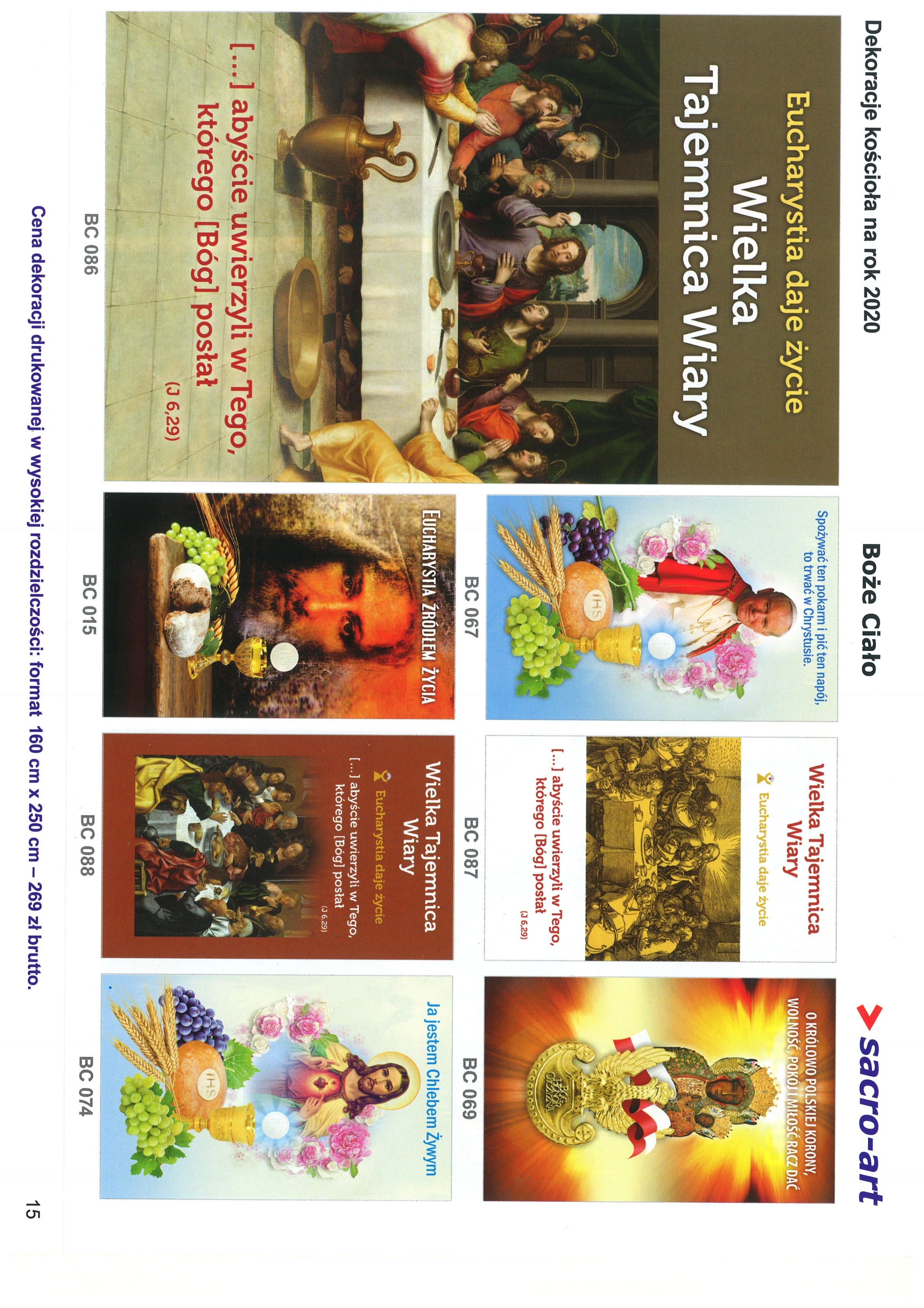 OGŁOSZENIA PARAFIALNE - 31.05. – 14.06.2020.*Serdeczne Bóg zapłać za Wasze modlitwy, prace i ofiary na rzecz naszej 
  parafii i naszych kościołów.
*Zapowiedzi Przedmałżeńskie:   Karolina Krzesińska, zam. w Niemysłowicach 
  i Krzysztof Bolibrzuch, zam. w Prudniku, zapowiedź III.
*W środę, 3 i 17 czerwca o godz. 19.00, w kościele w Niemysłowicach 
  odbędzie się spotkanie z dziećmi 1-komunijnymi.
*W niedzielę, 7 czerwca, w czasie Mszy św. o godz. 9.30 – w Czyżowicach 
                    oraz o g. 11.00 – w Niemysłowicach, odbędzie  
                    się Wymiana Tajemnic Różańcowych.
*Zgodnie z ostatnimi rozporządzeniami od 30 maja w kościele nie ma już 
  ograniczenia liczby uczestników Mszy św. i nabożeństw. 
  Uczestniczący we Mszy św., czy nabożeństwie, są zobowiązani do 
  posiadania założonych maseczek na twarz i zachowania dystansu 2 m. 
  Ks. biskup odwołuje dyspensę ogólną od obowiązku uczestnictwa we 
  Mszy św. dla wszystkich wiernych w niedziele i dni świąteczne. Od tego 
  obowiązku ks. biskup dyspensuje do odwołania osoby w podeszłym 
  wieku, osoby z objawami infekcji oraz tych, którzy odczuwają wzmożoną 
  obawę przed zakażeniem.*17.05.2020 r. odszedł do wieczności Mirosław Bień (l. 60), zamieszkały 
  w Niemysłowicach; 28.05.2020 r. odeszła do wieczności Janina Łapiak 
  (l. 91), zamieszkała w Niemysłowicach. Wieczny odpoczynek…

PARAFIA ŚW. ANNY W NIEMYSŁOWICACH     
 /FILIA W CZYŻOWICACH PW. NAJŚWIĘTSZEGO SERCA PANA JEZUSA/
e-mail: parafianiemyslowice@op.pl; www.niemyslowice.infotel.: 601-861-252PORZĄDEK NABOŻEŃSTW  31.05. – 14.06.2020.                                                                             PORZĄDEK NABOŻEŃSTW  31.05. – 14.06.2020.                                                                             PORZĄDEK NABOŻEŃSTW  31.05. – 14.06.2020.                                                                             NIEDZIELA, 31.05. UROCZYSTOŚĆ ZESŁANIA DUCHA ŚWIĘTEGONIEDZIELA, 31.05. UROCZYSTOŚĆ ZESŁANIA DUCHA ŚWIĘTEGONIEDZIELA, 31.05. UROCZYSTOŚĆ ZESŁANIA DUCHA ŚWIĘTEGO7.30W Niemysłowicach: 
O zdrowie i bł. Boże w rodzinie Hnatiuk.W Niemysłowicach: 
O zdrowie i bł. Boże w rodzinie Hnatiuk.9.30W Czyżowicach: 
Za + Ryszarda Sztonyk w 1. r. śm.Za + Anastazję i Michała Licznar, Wawrzyńca i Marię Jarosławskich, i ++ dziadków z obu stron.W Czyżowicach: 
Za + Ryszarda Sztonyk w 1. r. śm.Za + Anastazję i Michała Licznar, Wawrzyńca i Marię Jarosławskich, i ++ dziadków z obu stron.11.00W Niemysłowicach: Za + ojca Stanisława w 30. r. śm., mamę Stefanię i siostrę Bernadetę Biszkowieckich, ++ dziadków: Zofię i Jana Mazur oraz Rozalię i Kajetana Biszkowieckich oraz + Janinę Łapiak.W Niemysłowicach: Za + ojca Stanisława w 30. r. śm., mamę Stefanię i siostrę Bernadetę Biszkowieckich, ++ dziadków: Zofię i Jana Mazur oraz Rozalię i Kajetana Biszkowieckich oraz + Janinę Łapiak.12.30W Czyżowicach:Za + Anielę i Mikołaja Licznar, i dziadków z obu stron.Za ++ rodziców Konstancję i Tadeusza Sobolewskich, 
braci Wiesława i Jarosława oraz + Annę Wróblewską.W Czyżowicach:Za + Anielę i Mikołaja Licznar, i dziadków z obu stron.Za ++ rodziców Konstancję i Tadeusza Sobolewskich, 
braci Wiesława i Jarosława oraz + Annę Wróblewską.OKRES ZWYKŁYOKRES ZWYKŁYOKRES ZWYKŁYPoniedziałek, 1 czerwcaŚWIĘTO NAJŚWIĘTSZEJ MARYI PANNY, MATKI KOŚCIOŁAPoniedziałek, 1 czerwcaŚWIĘTO NAJŚWIĘTSZEJ MARYI PANNY, MATKI KOŚCIOŁAPoniedziałek, 1 czerwcaŚWIĘTO NAJŚWIĘTSZEJ MARYI PANNY, MATKI KOŚCIOŁA14.00Msza św. Pogrzebowa: Za + Janinę Łapiak.Msza św. Pogrzebowa: Za + Janinę Łapiak.16.30W Czyżowicach:O bł. Boże dla rolników i działkowiczów z Czyżowic.W Czyżowicach:O bł. Boże dla rolników i działkowiczów z Czyżowic.W Niemysłowicach Msza św. wieczorna nie odbędzie sięW Niemysłowicach Msza św. wieczorna nie odbędzie sięWtorek, 2 czerwcaWtorek, 2 czerwcaWtorek, 2 czerwca9.00Za Parafian.Za Parafian.Środa, 3 czerwca
Wspomnienie św. męczenników Karola Lwangi i TowarzyszyŚroda, 3 czerwca
Wspomnienie św. męczenników Karola Lwangi i TowarzyszyŚroda, 3 czerwca
Wspomnienie św. męczenników Karola Lwangi i Towarzyszy18.0018.00O zdrowie i bł. Boże w rodzinie Marii i Tadeusza Wróblewskich oraz o opiekę Bożą nad dziećmi w wnukami.1 Czwartek, 4 czerwca  - ŚWIĘTO JEZUSA CHRYSTUSA   
                        NAJWYŻSZEGO I WIECZNEGO KAPŁANA1 Czwartek, 4 czerwca  - ŚWIĘTO JEZUSA CHRYSTUSA   
                        NAJWYŻSZEGO I WIECZNEGO KAPŁANA1 Czwartek, 4 czerwca  - ŚWIĘTO JEZUSA CHRYSTUSA   
                        NAJWYŻSZEGO I WIECZNEGO KAPŁANA18.0018.00Za + Helenę, Marię i Józefa Sowa.1 Piątek, 5 czerwca 
Wspomnienie św. Bonifacego, biskupa i męczennika1 Piątek, 5 czerwca 
Wspomnienie św. Bonifacego, biskupa i męczennika1 Piątek, 5 czerwca 
Wspomnienie św. Bonifacego, biskupa i męczennika16.3016.30W Czyżowicach: 
Za Parafian.18.0018.00O zdrowie i bł. Boże w rodzinie Bień i Skowrońskich.1 Sobota, 6 czerwca1 Sobota, 6 czerwca1 Sobota, 6 czerwcaW Czyżowicach: Msza św. nie odbędzie sięNIEDZIELA, 7.06. - UROCZYSTOŚĆ NAJŚWIĘTSZEJ TRÓJCYNIEDZIELA, 7.06. - UROCZYSTOŚĆ NAJŚWIĘTSZEJ TRÓJCYNIEDZIELA, 7.06. - UROCZYSTOŚĆ NAJŚWIĘTSZEJ TRÓJCY7.307.30W Niemysłowicach: O zdrowie i bł. Boże dla dzieci, wnuków 
                             i prawnuków w rodzinie Zielińskich.9.309.30W Czyżowicach: 
Za ++ rodziców Teofilę i Czesława Boskich, Pawła Galik 
i dziadków z obu stron.Za + Bazylego Licznar w 2. r. śm.O zdrowie i bł. Boże dla Marii i Pawła Kulczyckich z okazji 
40. r. ślubu.O pomyślne zdanie egzaminu dojrzałości dla Kamilii.                                                            
                                                                 Wymiana Tajemnic Różańcowych   11.00       11.00       W Niemysłowicach: 
Za + ojca Józefa Krzesińskiego.Za + Mirosława Bień (ofiarowana przez siostrę Łucję).                                                                 Wymiana Tajemnic Różańcowych   Poniedziałek, 8 czerwca Wspomnienie św. Jadwigi KrólowejPoniedziałek, 8 czerwca Wspomnienie św. Jadwigi KrólowejPoniedziałek, 8 czerwca Wspomnienie św. Jadwigi Królowej18.0018.00Za + Jana Kuliszczak w r. śm. oraz ++ rodziców Władysława i Stanisławę Gajur.Wtorek, 9 czerwcaWtorek, 9 czerwcaWtorek, 9 czerwca9.009.00Za + Bożenę Kmuk.Środa, 10 czerwcaŚroda, 10 czerwcaŚroda, 10 czerwca18.0018.00Za + Stefanię i Władysława Krzesińskich oraz ++ rodziców 
z obu stron i rodzeństwo.Czwartek, 11 czerwcaUROCZYSTOŚĆ NAJŚWIĘTSZEGO CIAŁA I KRWI CHRYSTUSACzwartek, 11 czerwcaUROCZYSTOŚĆ NAJŚWIĘTSZEGO CIAŁA I KRWI CHRYSTUSACzwartek, 11 czerwcaUROCZYSTOŚĆ NAJŚWIĘTSZEGO CIAŁA I KRWI CHRYSTUSA7.307.30Za + Józefę, Szczepana, Ludwika i Jana Gołębiowskich.9.009.00Za Parafian.Za + Zygmunta Dancewicza oraz ++ z rodzin Dancewicz 
i Kretów.           PO MSZY ŚW. PROCESJA EUCHARYSTYCZNA 
DO CZTERECH OŁTARZY13.0013.00W Czyżowicach: 
Za Parafian.O zdrowie i bł. Boże dla Heleny Niedźwieckiej oraz dla dzieci, wnuków i prawnuków.                    PO MSZY ŚW. PROCESJA EUCHARYSTYCZNA 
DO CZTERECH OŁTARZYPiątek, 12 czerwca, 
OKTAWA BOŻEGO CIAŁA.Piątek, 12 czerwca, 
OKTAWA BOŻEGO CIAŁA.Piątek, 12 czerwca, 
OKTAWA BOŻEGO CIAŁA.18.0018.00Za + Michała i Anielę Wardęga oraz Józefa i Joannę Kożuch.Sobota, 13 czerwca - OKTAWA BOŻEGO CIAŁA. 
Wspom. św. Antoniego z Padwy, kapłana i doktora Kościoła Sobota, 13 czerwca - OKTAWA BOŻEGO CIAŁA. 
Wspom. św. Antoniego z Padwy, kapłana i doktora Kościoła Sobota, 13 czerwca - OKTAWA BOŻEGO CIAŁA. 
Wspom. św. Antoniego z Padwy, kapłana i doktora Kościoła 18.0018.00W Czyżowicach: O zdrowie i bł. Boże dla rodziny Licznarów. XI NIEDZIELA ZWYKŁA, 14 czerwca -OKTAWA BOŻEGO CIAŁA XI NIEDZIELA ZWYKŁA, 14 czerwca -OKTAWA BOŻEGO CIAŁA XI NIEDZIELA ZWYKŁA, 14 czerwca -OKTAWA BOŻEGO CIAŁA 7.307.30O zdrowie i bł. Boże w rodzinie Zbigniewa Szewczuk. 9.309.30W Czyżowicach:O bł. Boże dla Anny i Krzysztofa Boskich z okazji 25. r. ślubu oraz o opiekę Bożą nad Justyną, Karolem i mamą Heleną.Z podziękowaniem za otrzymane łaski, z prośbą o bł. Boże 
w rodzinie Judyty i Pawła Licznar.Za ++ rodziców z obu stron: Karolinę, Józefa i Jana Chmarnych, Józefę i Stanisława, bratową Stanisławę Szewczuk i + ks. Marcina.Za + Marię i Alojzego Berbeć.      /PO MSZY ŚW. PROCESJA/11.0011.00O zdrowie i bł. Boże w rodzinie Pałyga.O zdrowie i bł. Boże dla Marianny i Ryszarda Działoszyńskich oraz ich dzieci i wnuków.             /PO MSZY ŚW. PROCESJA/